Art Project Volunteer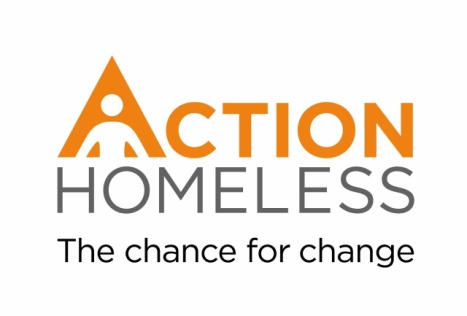 Purpose of the Role:We are looking for volunteers to run a series of one-off creative sessions at our community centre, Engage. For you, this role can work in one of two ways:As a volunteer, you will have the freedom to base a session around a particular skill or hobby that you have. Alternatively, you can facilitate a session based off one of our simple but satisfying plans!Main tasks and activities:Facilitating art sessions for Action Homeless clientsSupporting clients as they engage with the sessionChatting to and building relationships with clientsQualities, experience and skills sought:You will need to be friendly and pragmatic person. Able to connect with and support clients as they engage in the activity.ReliableEnthusiasticInterest in helping homeless peopleAbility to communicate with and listen to a wide range of peopleWilling to work in a changing environment with vulnerable adultsApproachable and friendlyOrganisedTraining provision – our commitment to you:We will provide you with a full induction to Action Homeless.Availability: Weekday day times, 2 hours per session.
Timing of sessions is flexible around your availabilityThis role is suitable for those looking for a one off opportunity or longer-term commitment.Location: Engage, 6 St James Terrace, Leicester, LE2 1NAMain point of contact:If you are interested in this role, or have any questions, please contact:James Riviere (Community Engagement Assistant)jamesriviere@actionhomeless.org.uk0116 221 1851